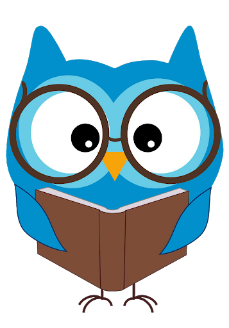 Πόσες πεντάδες μπορούν να γίνουν; 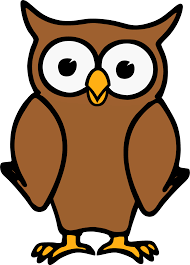 Πόσες δυάδες μπορούν να γίνουν; 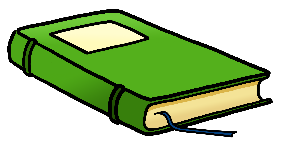 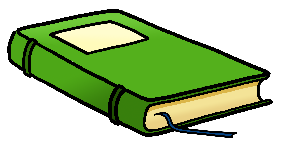 Πόσες τετράδες μπορούν να γίνουν; 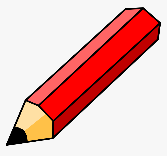 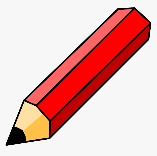 Πόσες τριάδες μπορούν να γίνουν; 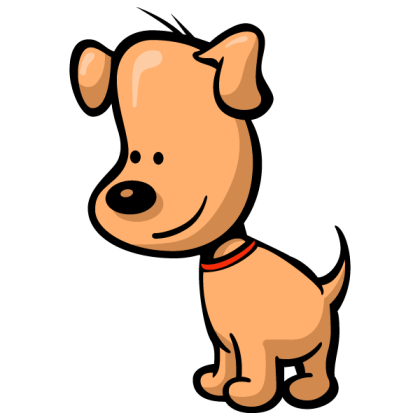 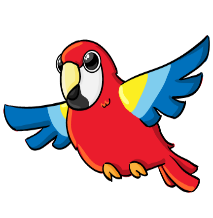 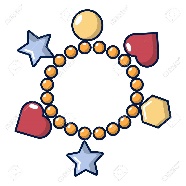 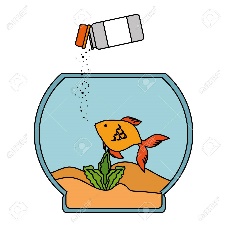 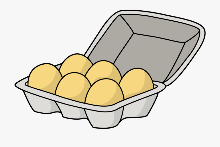 